JÍDELNÍČEK 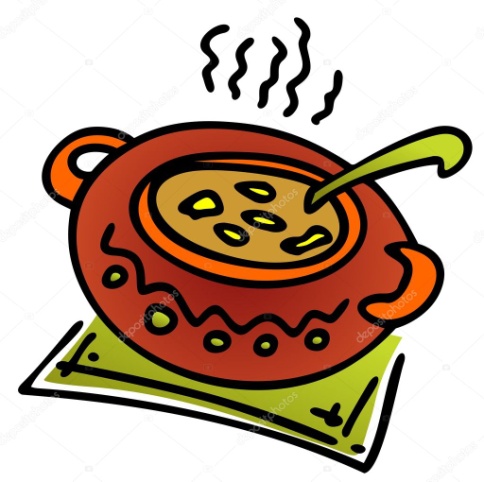 Týden od 1.11.–5.11.2021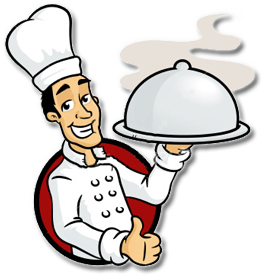  Změna jídelníčku vyhrazena, přejeme Vám DOBROU CHUŤ   